ΠΑΡΑΡΤΗΜΑΤΑ VΙΙ ΕΝΤΥΠΟ ΟΙΚΟΝΟΜΙΚΗΣ ΠΡΟΣΦΟΡΑΣΕΛΛΗΝΙΚΗ  ΔΗΜΟΚΡΑΤΙΑ                                                                     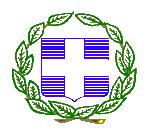 ΝΟΜΟΣ  ΚΥΚΛΑΔΩΝ                                                                                               ΔΗΜΟΣ ΙΗΤΩΝΥπηρεσία: «Συντήρηση - αποκατάσταση, αναπαραγωγή και στήσιμο έργων Μουσείου Γαϊτη».ΕΝΔΕΙΚΤΙΚΟΣ ΠΡΟΫΠΟΛΟΓΙΣΜΟΣ Πόλη / ΗμερομηνίαΟ προσφέρωνΑ/ΑΠΕΡΙΓΡΑΦΗΜΟΝΑΔΑ ΜΕΤΡΗΣΗΣΠΟΣΟΤΗΤΑΤΙΜΗ ΜΟΝΑΔΑΣΔΑΠΑΝΗ ΣΕ ΕΥΡΩ1ΣΥΝΤΗΡΗΣΗ - ΑΠΟΚΑΤΑΣΤΑΣΗ, ΑΝΑΠΑΡΑΓΩΓΗ ΚΑΙ ΣΤΗΣΙΜΟ ΕΡΓΩΝ ΜΟΥΣΕΙΟΥ ΓΑΪΤΗΚατ’ αποκοπή1,00ΜΕΡΙΚΟ ΣΥΝΟΛΟΦΠΑ 24%ΓΕΝΙΚΟ  ΣΥΝΟΛΟ